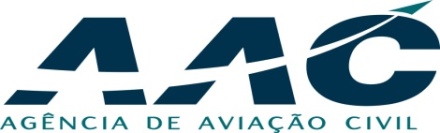 AERODROME CERTIFICATION FORMAL APPLICATION FORM: AED-F-002PEDIDO DE CERTIFICAÇÃO OPERACIONAL DE AERÓDROMO Este formulário pode ser usado para um pedido de emissão, emenda, transferência ou devolução de um certificado de aeródromo, emitido pela Agencia da Aviação Civil (AAC), valido para um aeródromo dentro do território de Cabo Verde.Os requerentes devem ler também as notas na página 5 deste formulário.DECLARAÇÃO Este pedido é feito por e em nome do requerente ou organização identificados acima. Declaro que estou autorizado pelo requerente ou organização para garantir que todas as actividades desenvolvidas pelo requerente ou organização podem ser financiadas e realizadas em conformidade com o padrão exigido pela Autoridade.(Em nome da Administração Aeroportuária acima), eu, pela presente, solicito a certificação para operar o Aeroporto _______________________________________				Assinatura ____________________________________Nome da pessoa que presta a a declaração: _________________________________________________________________ , _____/________/_______(Local)                          (Data)NOTAS PARA REQUERENTESEssas notas devem ser lidas em conjunto com as secções correspondentes deste formulário.

1. Este formulário abrange:

EMISSÃO INICIAL - um pedido de emissão de um Certificado de Aeródromo para um aeródromo novo ou de emissão pela primeira vez para um aeródromo existente.

EMENDA - um pedido de uma alteração a um certificado de aeródromo onde não muda o titular do certificado.

TRANSFERÊNCIA - um pedido para transferir um Certificado de Aeródromo para um novo titular de certificado.

DEVOLUÇÃO - um pedido para restituir um certificado de aeródromo.Indique qual, marcando a caixa relevante.

2. Todos os candidatos deverão preencher na totalidade esta secção.

3. Todos os candidatos, a não ser se se tratar de devolução de um Certificado de Aeródromo, devem indicar que serviços serão prestados.

Cada um dos serviços prestados pode exigir certificação ou inspeção por inspetores especializados antes da transferência, emissão ou alteração de um Certificado de Aeródromo.

4. Todos os candidatos deverão preencher esta secção na totalidade.

5. Todos os candidatos devem preencher esta secção, a menos que o pedido seja para uma emissão inicial e não existe um titular do certificado. Se o titular do certificado existente é o mesmo que o requerente, registe "Como Candidato" no campo "Nome do Certificado de Titular".O registo no campo "Nome do titular do certificado" será o nome em que o Aeródromo Certificado será emitido, e deve ser uma pessoa individual ou coletiva legalmente reconhecida.

O campo "Organização" pode ser usado para fornecer, por exemplo, o nome de uma organização representada por uma pessoa nomeada ou a empresa-mãe de um operador do aeródromo.

6. A menos que o pedido seja para a devolução de um Certificado de Aeródromo, todos os candidatos devem preencher esta secção.

7. A menos que o pedido seja para a devolução de um Certificado de Aeródromo, todos os candidatos devem preencher esta secção. Esta secção fornece informações que permitem ao Inspetor de Aeródromo determinar os requisitos para a emissão do certificado.

8. Todos os candidatos, excepto se se tratar de devolução de um Certificado Aeródromo, devem fornecer o máximo de informações possível.Isso irá ajudar os inspetores no processamento do pedido e determinar a Certificação ou Plano de Inspeção.

9. A menos que o pedido seja para a devolução de um Certificado de Aeródromo, todos os candidatos devem preencher esta secção. Para pedidos de transferência e alteração só a alteração a titulares de cargos listados precisa ser digitada. O pessoal listado será avaliado como titulares responsáveis pelos cargos relevantes.
Os candidatos devem estar cientes de que o processamento de um pedido de um certificado de aeródromo pode ter um atraso significativo, a menos que toda a documentação necessária de apoio seja apresentada com o formulário de pedido. Essa documentação pode incluir o Manual de aeródromo, Manuais de Segurança e de Gestão da Qualidade e curriculum vitae do pessoal responsável nomeado. Para mais informações sobre a documentação de apoio necessária, por favor consultar o site, www.aac.cv.O formulário preenchido deve ser submetidos a: 	Presidente do Conselho de Administração Agência de Aviação Civil Av. Cidade de Lisboa 34, 4º ECaixa Postal No 371Praia, Cape VerdeApós receber um formulário de candidatura, a AAC irá designar um Inspetor de Aeródromo para a gestão do pedido. O Inspetor designado irá proceder ao envio da confirmação da recepção do pedido dentro de 5 dias úteis após a recepção. O Inspetor designado será responsável por todas as comunicações relativas ao pedido depois disso.A SER PRECHIDO PELA AAC1. Recebido por:_____________________________ 2.   Recebido em: _________/_________/__________  3. Preenchido por: ______________________________________________________________________   4. Data da emissão do certificado: : _________/_________/__________  1 TIPO DE SOLICITAÇÃOTIPO DE SOLICITAÇÃOTodos os requerentes devem preencher esta secção.Todos os requerentes devem preencher esta secção.Todos os requerentes devem preencher esta secção.Pedido para (selecione um):Pedido para (selecione um):EMISSÃO INICIAL           EMENDA              TRANSFERÊNCIA            DEVOLUÇÃO2 DETALHES DO AERODROMOTodos os requerentes devem preencher esta secção.Todos os requerentes devem preencher esta secção.Nome do aeródromo:    ______________________________________________________________________Código ICAO:                ______________________________________________________________________Endereço:                     _______________________________________________________________________    ______________________________________________________________________    ______________________________________________________________________Telefone:                       ______________________________    Fax: __________________________________Site:                              ______________________________    Email: _________________________________        WGS84 Latitude e Longitude do Aeródromo: _____________________________________________________Nome do aeródromo:    ______________________________________________________________________Código ICAO:                ______________________________________________________________________Endereço:                     _______________________________________________________________________    ______________________________________________________________________    ______________________________________________________________________Telefone:                       ______________________________    Fax: __________________________________Site:                              ______________________________    Email: _________________________________        WGS84 Latitude e Longitude do Aeródromo: _____________________________________________________3 SERVIÇOS PREVISTOS NO AERODROMOTodos os requerentes devem preencher esta secção excepto se se tratar de um pedido de devolução de um certificado de aeródromo. Todos os requerentes devem preencher esta secção excepto se se tratar de um pedido de devolução de um certificado de aeródromo. Por favor, indique quais os serviços prestados no aeródromo:Serviços de Tráfego Aéreo (a ser aprovado em conformidade com a parte do CV CAR 17):               NÃO             SIM
 Serviço de combate a incêndio (a ser aprovado de acordo com CV CAR parte 14):                     NÃO              SIM
Serviço de Informação AeronáuticaPor favor, indique quais os serviços prestados no aeródromo:Serviços de Tráfego Aéreo (a ser aprovado em conformidade com a parte do CV CAR 17):               NÃO             SIM
 Serviço de combate a incêndio (a ser aprovado de acordo com CV CAR parte 14):                     NÃO              SIM
Serviço de Informação Aeronáutica4 DETALHES DO REQUERENTE Todos os requerentes devem preencher esta secção.Todos os requerentes devem preencher esta secção.Nome do Requerente:    ______________________________________________________________________Organização:    _____________________________________________________________________________Endereço do Requerente:   ___________________________________________________________________          ___________________________________________________________________          ___________________________________________________________________Telefone:                       ____________________________    Fax: ____________________________________Site:                              _____________________________   Email: ___________________________________        Nome do Requerente:    ______________________________________________________________________Organização:    _____________________________________________________________________________Endereço do Requerente:   ___________________________________________________________________          ___________________________________________________________________          ___________________________________________________________________Telefone:                       ____________________________    Fax: ____________________________________Site:                              _____________________________   Email: ___________________________________        5 DETALHES DO TITULAR DE CERTIFICADO Preencha esta secção se se tratar de pedido de emenda, transferência ou devolução de um certificado de aeródromo.Se o titular do certificado é o requerente, insira “como candidato” no campo “Nome do Titular do Certificado”.Preencha esta secção se se tratar de pedido de emenda, transferência ou devolução de um certificado de aeródromo.Se o titular do certificado é o requerente, insira “como candidato” no campo “Nome do Titular do Certificado”.Nome do Titular do Certificado:    ______________________________________________________________Organização:                _______________________________________________________________________Endereço do Titular do Certificado:                     ___________________________________________________    ______________________________________________________________________    ______________________________________________________________________Telefone:                       _____________________________    Fax: ___________________________________Site:                              ______________________________   Email: __________________________________        Nome do Titular do Certificado:    ______________________________________________________________Organização:                _______________________________________________________________________Endereço do Titular do Certificado:                     ___________________________________________________    ______________________________________________________________________    ______________________________________________________________________Telefone:                       _____________________________    Fax: ___________________________________Site:                              ______________________________   Email: __________________________________        6 LIMITAÇÕES DO AERÓDROMOBreve resumo de qualquer limitação no uso do aeródromo que surge a partir do projecto do aeródromo, instalações ou serviços destinados ao aeródromo.Breve resumo de qualquer limitação no uso do aeródromo que surge a partir do projecto do aeródromo, instalações ou serviços destinados ao aeródromo.7 OPERAÇÃO PRETENDIDATodos os requerentes devem preencher esta secção excepto se se tratar de um pedido de devolução de um certificado de aeródromo. Todos os requerentes devem preencher esta secção excepto se se tratar de um pedido de devolução de um certificado de aeródromo. Voos Internacionais Voos Doméstico Voos Internacionais Voos Doméstico 8 ACTIVIDADES DO AERODROMOTodos os requerentes devem preencher esta secção excepto se se tratar de um pedido de devolução de um certificado de aeródromo. Todos os requerentes devem preencher esta secção excepto se se tratar de um pedido de devolução de um certificado de aeródromo. Qual o regime de voo a ser certificado? (IFR incluirá VFR)                                              IFR                  VFR É um aeródromo destinado a ser usado à noite?                                                             SIM                  NÃO   O aeródromo é provido de um sistema de Iluminação?                                                   SIM                  NÃO  Serviço de Controlo de tráfego Aéreo (Selecione um)                              Serviço de Torre de Controlo                                                                                                                     Serviço de Informação de vooCategoria do Serviço Operacional de Combate a Incêndio ______________________________________Procedimentos de voo por Instrumento:                                STAR                                                                                               SID                                                                                  Aproximação de não precisão (VOR/DME, NDB)                                                                                   Aproximação de Precisão (ILS)                                                                                  Aproximação de baixa Visibilidade (Cat II, III ILS)                                                                                               Aproximação RNAV ou GNSS  Por favor, indique o avião crítico do aeródromo:Tipo: _______________________________________Massa (kg): ___________________________________Cumprimento: _________________________________Largura de Fuselagem: ____________________________Qual o regime de voo a ser certificado? (IFR incluirá VFR)                                              IFR                  VFR É um aeródromo destinado a ser usado à noite?                                                             SIM                  NÃO   O aeródromo é provido de um sistema de Iluminação?                                                   SIM                  NÃO  Serviço de Controlo de tráfego Aéreo (Selecione um)                              Serviço de Torre de Controlo                                                                                                                     Serviço de Informação de vooCategoria do Serviço Operacional de Combate a Incêndio ______________________________________Procedimentos de voo por Instrumento:                                STAR                                                                                               SID                                                                                  Aproximação de não precisão (VOR/DME, NDB)                                                                                   Aproximação de Precisão (ILS)                                                                                  Aproximação de baixa Visibilidade (Cat II, III ILS)                                                                                               Aproximação RNAV ou GNSS  Por favor, indique o avião crítico do aeródromo:Tipo: _______________________________________Massa (kg): ___________________________________Cumprimento: _________________________________Largura de Fuselagem: ____________________________Use este campo para fornecer qualquer informação adicional  Use este campo para fornecer qualquer informação adicional  9 PESSOAL DE GESTÃO (A ser preenchido pelos candidatos)Todos os requerentes devem preencher esta secção excepto se se tratar de um pedido de devolução de um certificado de aeródromo. Todos os requerentes devem preencher esta secção excepto se se tratar de um pedido de devolução de um certificado de aeródromo. Director do AeródromoNome: ___________________________________________________________________________________Telefone:                       _____________________________  Email: ___________________________________Responsável do Serviço Operacional do AeródromoNome: ___________________________________________________________________________________Telefone:                       _____________________________  Email: ___________________________________Responsável do Serviço Operacional de Socorro e Salvamento Nome: ___________________________________________________________________________________Telefone:                       _____________________________  Email: ___________________________________Responsável do Serviço de Manutenção Nome: ___________________________________________________________________________________Telefone:                       _____________________________  Email: ___________________________________Responsável da Segurança AeroportuáriaNome: ___________________________________________________________________________________Telefone:                       _____________________________  Email: ___________________________________Responsável da Gestão da Segurança OperacionalNome: ___________________________________________________________________________________Telefone:                       _____________________________  Email: ___________________________________Responsável da Gestão da QualidadeNome: ___________________________________________________________________________________Telefone:                       _____________________________  Email: ___________________________________Director do AeródromoNome: ___________________________________________________________________________________Telefone:                       _____________________________  Email: ___________________________________Responsável do Serviço Operacional do AeródromoNome: ___________________________________________________________________________________Telefone:                       _____________________________  Email: ___________________________________Responsável do Serviço Operacional de Socorro e Salvamento Nome: ___________________________________________________________________________________Telefone:                       _____________________________  Email: ___________________________________Responsável do Serviço de Manutenção Nome: ___________________________________________________________________________________Telefone:                       _____________________________  Email: ___________________________________Responsável da Segurança AeroportuáriaNome: ___________________________________________________________________________________Telefone:                       _____________________________  Email: ___________________________________Responsável da Gestão da Segurança OperacionalNome: ___________________________________________________________________________________Telefone:                       _____________________________  Email: ___________________________________Responsável da Gestão da QualidadeNome: ___________________________________________________________________________________Telefone:                       _____________________________  Email: ___________________________________